Предприниматели могут платить налоги онлайн       В интерактивном сервисе ФНС России «Личный кабинет индивидуального предпринимателя» появилась новая функция. Теперь представители малого и среднего бизнеса, зарегистрированные в сервисе, могут уплачивать налоги в режиме онлайн.        Произвести уплату налогов, а также задолженности, можно с помощью банковской карты, без комиссии. Также пользователи могут сформировать платежное поручение и произвести по нему уплату налогов в банке.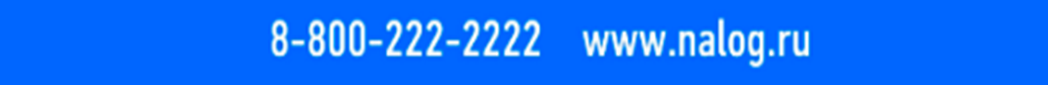 